Π Α Ρ Α Ρ Τ Η Μ Α         ΙΙΙΥΠΟΔΕΙΓΜΑ ΟΙΚΟΝΟΜΙΚΗΣ ΠΡΟΣΦΟΡΑΣ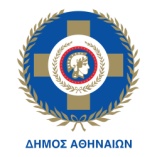 ΕΝΤΥΠΟ ΟΙΚΟΝΟΜΙΚΗΣ ΠΡΟΣΦΟΡΑΣ       Ο υπογραφόμενος………………………………………………………………………………………….. με έδρα …………………….. ………………………………………………   Ταχ/κή   Δ/νση ………………………….……………………… Τηλ. …….……………………, email ……………………………, αφού έλαβα πλήρη γνώση των όρων της υπ’ αριθμ. ………. …..Διακήρυξης και των Παραρτημάτων αυτής, τους οποίους αποδέχομαι ανεπιφύλακτα, που αφορούν στην ηλεκτρονική διαδικασία σύναψης δημόσιας σύμβασης άνω των ορίων, για «Προμήθεια Ανάδειξης χορηγητών προμηθευτών υγρών καυσίμων, φυσικού αερίου κίνησης  για τις ανάγκες του Δήμου Αθηναίων και των δημοσυντήρητων φορέων  (ΔΒΑ & ΟΠΑΝΔΑ) για την περίοδο 2024- 2025».    Στην τιμή του παρόντος τιμολόγιο, θα περιλαμβάνεται η αξία των καυσίμων, του συμπιεσμένου φυσικού αερίου κίνησης, η μεταφορά σε χώρους που θα υποδείξει η Υπηρεσία, το όφελος του προμηθευτή, καθώς και κάθε κράτηση, σύμφωνα με την κείμενη νομοθεσία.Κριτήριο ανάθεσης θα είναι η πλέον συμφέρουσα από οικονομική άποψη προσφορά βάσει τιμής, δηλαδή η μεγαλύτερη επί τοις εκατό (%)  έκπτωση κατά άρθρο  του Ενδεικτικού Προϋπολογισμού, και η οποία  θα  διαμορφωθεί ως εξής:1. Για τη Βενζίνη αμόλυβδη & πετρέλαιο κίνησης, η πλέον συμφέρουσα από οικονομική άποψη προσφορά βάσει τιμής που εκφράζεται ως σταθερό ποσοστό έκπτωσης επί τοις εκατό (%), επί της νόμιμα διαμορφωμένης Μέσης  Χονδρικής  Τιμής  (Μ.Χ.Τ.)  πώλησης ανά είδος καυσίμου, κατά την ημέρα παράδοσής του, όπως αυτή προσδιορίζεται από το δελτίο επισκόπησης τιμών καυσίμων στην ιστοσελίδα του Υπουργείου Ανάπτυξης και Ανταγωνιστικότητας – Διεύθυνση Παρατηρητηρίου Τιμών και Τιμοληψιών - Παρατηρητήριο Υγρών Καυσίμων για την Περιφέρεια Αττικής (www.fuelprices.gr).  Μειοδότης αναδεικνύεται ο προσφέρων με το μεγαλύτερο ποσοστό έκπτωσης επί τοις εκατό(%).2. Για το Πετρέλαιο θέρμανσης, η πλέον συμφέρουσα από οικονομική άποψη προσφορά βάσει τιμής που εκφράζεται ως σταθερό ποσοστό έκπτωσης επί τοις εκατό (%), επί της νόμιμα διαμορφωμένης Μέσης  Λιανικής  Τιμής  (Μ.Λ.Τ.) πώλησης ανά λίτρο πετρελαίου θέρμανσης, κατά την ημέρα παράδοσής του, όπως αυτή προσδιορίζεται από το δελτίο επισκόπησης τιμών καυσίμων στην ιστοσελίδα του Υπουργείου Ανάπτυξης και Ανταγωνιστικότητας – Διεύθυνση Παρατηρητηρίου Τιμών και Τιμοληψιών - Παρατηρητήριο Υγρών Καυσίμων για την Περιφέρεια Αττικής (www.fuelprices.gr).  Μειοδότης αναδεικνύεται ο προσφέρων με το μεγαλύτερο ποσοστό έκπτωσης επί τοις εκατό(%).3.Για το Φυσικό Αέριο, η πλέον συμφέρουσα από οικονομική άποψη προσφορά βάσει τιμής που εκφράζεται ως σταθερό ποσοστό έκπτωσης επί τοις εκατό (%), επί της νόμιμα διαμορφωμένης τιμής του Diesel κίνησης (προ ΦΠΑ) του μήνα κατανάλωσης, όπως αυτή προσδιορίζεται από το δελτίο επισκόπησης τιμών καυσίμων στην ιστοσελίδα του Υπουργείου Ανάπτυξης και Ανταγωνιστικότητας – Διεύθυνση Παρατηρητηρίου Τιμών και Τιμοληψιών- Παρατηρητήριο Υγρών Καυσίμων για την Περιφέρεια Αττικής (www.fuelprices.gr).    Μειοδότης αναδεικνύεται ο προσφέρων με το μεγαλύτερο ποσοστό έκπτωσης επί τοις εκατό(%). Το ποσοστό έκπτωσης, μπορεί να είναι και αρνητικό χωρίς να υπερβαίνει το 5%  (σύμφωνα με τις  διατάξεις  του  άρθρου  63  του  ν.4257/2014). Θα αποκλείονται προσφορές από τον διαγωνισμό εάν στην οικονομική προσφορά δεν αναγράφεται το ποσοστό έκπτωσης επί  τοις εκατό (%) ολόγραφα και αριθμητικά. Η ολόγραφη αναγραφή θα υπερισχύει της αντίστοιχης  αριθμητικής.Η τιμή θα αναγράφεται ολόγραφα και αριθμητικά, σε περίπτωση ασυμφωνίας θα ισχύει η ολόγραφη τιμή.       													                                     ΑΘΗΝΑ     /   /2023		                   Ο ΠΡΟΣΦΕΡΩΝΕΛΛΗΝΙΚΗ ΔΗΜΟΚΡΑΤΙΑΝΟΜΟΣ ΑΤΤΙΚΗΣ                                                          ΠΡΟΜΗΘΕΙΑ:   « Προμήθεια  Ανάδειξης  ΠρομηθευτώνΔΗΜΟΣ ΑΘΗΝΑΙΩΝ                                                                                     - Χορηγητών  υγρών  καυσίμων  και     ΓΕΝΙΚΗ ΔΙΕΥΘΥΝΣΗ ΤΕΧΝΙΚΩΝ ΥΠΗΡΕΣΙΩΝ ΚΑΙ ΕΡΓΩΝ                       Φυσικού αερίου  κίνησης,  για  τηνΔ/ΝΣΗ ΜΗΧΑΝΟΛΟΓΙΚΟΥ                                                                           κάλυψη των αναγκών  του  Δήμου ΤΜΗΜΑ ΜΕΛΕΤΩΝ, ΠΡΟΓΡΑΜΜΑΤΙΣΜΟΥ ΔΙΟΙΚΗΤΙΚΗΣ                    Αθηναίων και των ΔημοσυντήρητωνΥΠΟΣΤΗΡΙΞΗΣ ΚΑΙ ΗΛΕΚΤΡΟΝΙΚΗΣ ΔΙΑΚΥΒΕΡΝΗΣΗΣ                            Φορέων του  (ΔΒΑ & ΟΠΑΝΔΑ), γιαΤαχ. Δ/νση:      Ιερά Οδός 151                                                                     την  περίοδο  2024 - 2025».Ταχ. Κώδικας: 122-41Α/ΑΠΡΟΜΗΘΕΥΟΜΕΝΟ                ΕΙΔΟΣ ΜΟΝΑΔΑ ΜΕΤΡΗΣΗΣ                       ΟΛΟΓΡΑΦΩΣΑΡΙΘΜΗΤΙΚΩΣΈκπτωση επί τοις εκατό (%)1.ΒΕΝΖΙΝΗ ΑΜΟΛΥΒΔΗΛΙΤΡΟ2.ΠΕΤΡΕΛΑΙΟ ΚΙΝΗΣΗΣΛΙΤΡΟΈκπτωση επί τοις εκατό (%)3.ΠΕΤΡΕΛΑΙΟ ΘΕΡΜΑΣΗΣΛΙΤΡΟΈκπτωση επί τοις εκατό (%)4.    ΣΥΜΠΙΕΣΜΕΝΟ ΦΥΣΙΚΟ ΑΕΡΙΟ ΚΙΝΗΣΗΣMWh